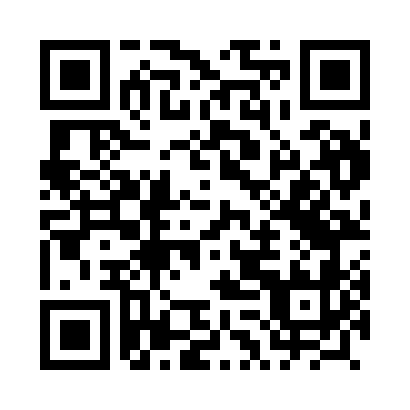 Ramadan times for Wach, PolandMon 11 Mar 2024 - Wed 10 Apr 2024High Latitude Method: Angle Based RulePrayer Calculation Method: Muslim World LeagueAsar Calculation Method: HanafiPrayer times provided by https://www.salahtimes.comDateDayFajrSuhurSunriseDhuhrAsrIftarMaghribIsha11Mon4:014:015:5811:443:345:325:327:2212Tue3:593:595:5611:443:365:345:347:2413Wed3:563:565:5311:443:375:365:367:2614Thu3:543:545:5111:443:395:385:387:2815Fri3:513:515:4811:433:415:395:397:3016Sat3:483:485:4611:433:425:415:417:3217Sun3:463:465:4411:433:435:435:437:3418Mon3:433:435:4111:433:455:455:457:3619Tue3:403:405:3911:423:465:475:477:3820Wed3:373:375:3611:423:485:495:497:4021Thu3:353:355:3411:423:495:505:507:4322Fri3:323:325:3111:413:515:525:527:4523Sat3:293:295:2911:413:525:545:547:4724Sun3:263:265:2711:413:545:565:567:4925Mon3:233:235:2411:403:555:585:587:5126Tue3:203:205:2211:403:566:006:007:5427Wed3:173:175:1911:403:586:016:017:5628Thu3:153:155:1711:403:596:036:037:5829Fri3:123:125:1511:394:016:056:058:0030Sat3:093:095:1211:394:026:076:078:0331Sun4:064:066:1012:395:037:097:099:051Mon4:024:026:0712:385:057:107:109:082Tue3:593:596:0512:385:067:127:129:103Wed3:563:566:0312:385:077:147:149:124Thu3:533:536:0012:375:097:167:169:155Fri3:503:505:5812:375:107:187:189:176Sat3:473:475:5512:375:117:197:199:207Sun3:443:445:5312:375:127:217:219:228Mon3:403:405:5112:365:147:237:239:259Tue3:373:375:4812:365:157:257:259:2810Wed3:343:345:4612:365:167:277:279:30